多年来，慢性气道疾病高发严重影响国人健康，为贯彻落实国务院《健康中国2030规划纲要》重要精神和国家卫生与健康规划，弘扬伍连德先生精神，推动公共卫生事业创新发展，北京伍连德公益基金会联合国内呼吸与危重症学科知名专家，成立呼吸专家委员会。本专家委员会以基金会“大健康“的理念为指导，将围绕巡讲、病例讨论、立项、患者教育等开展活动。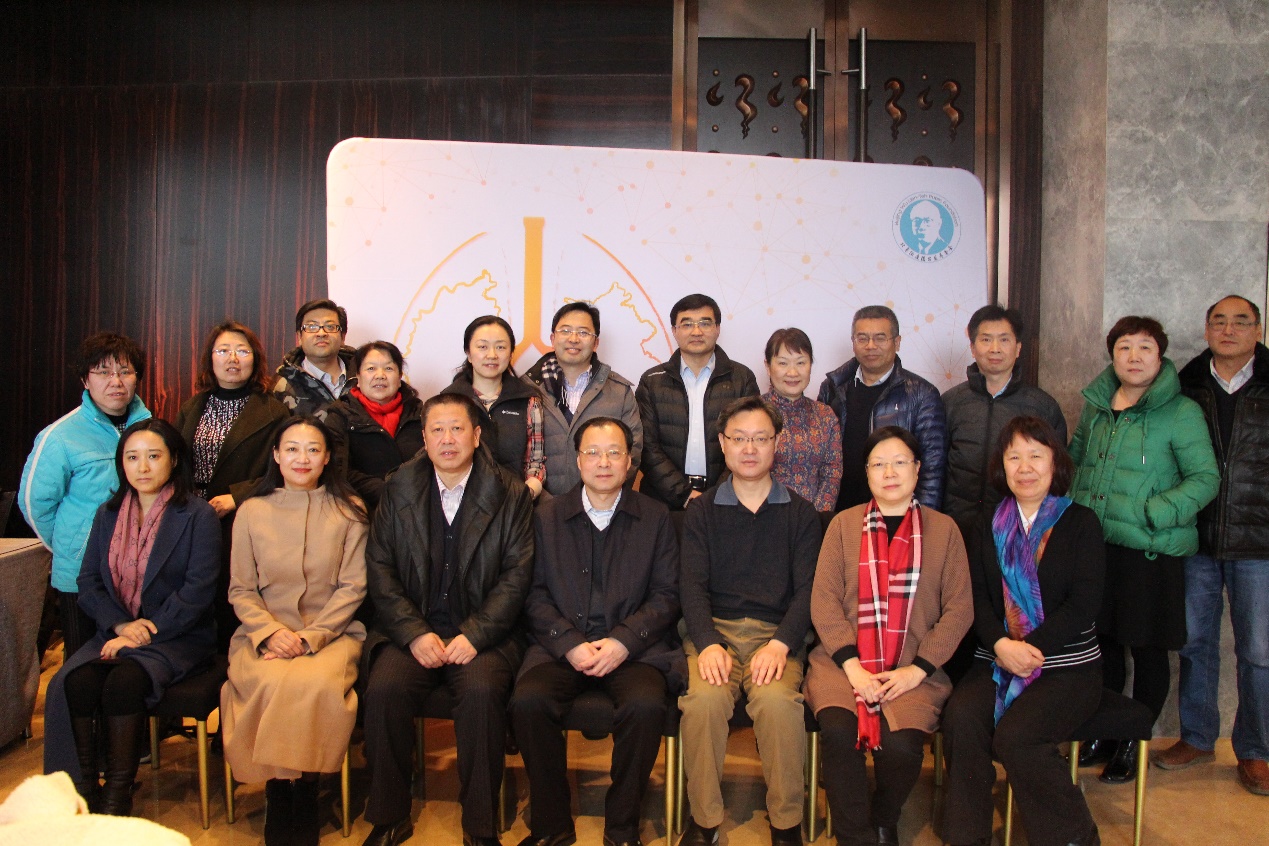 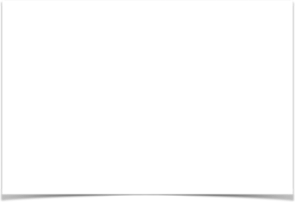 第一期在北京成立：本专家委员会总共由10个专业组，每个组由国内知名专家担任组长，其中：感染学组：高占成间质病学组：高占成机械通气学组：朱光发肺血管学组：刘双慢阻肺学组：聂秀红肺功能学组：王浩彦肺康复学组：李光熙哮喘学组：刘晓芳职业病学组：李宝平支气管扩张学组：牟向东北京伍连德公益基金会专家委员会计划于2019年在北京和山西各个地级市基层医疗机构全年开展73场、预计覆盖5000人次基层医护人员的大型慢性气道疾病规范化治疗基层公益巡讲。